REEDSHOLME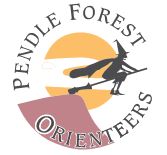 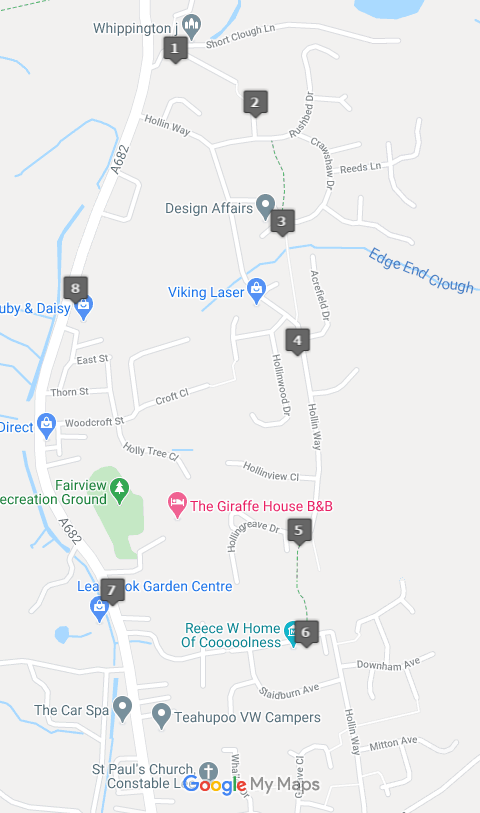 